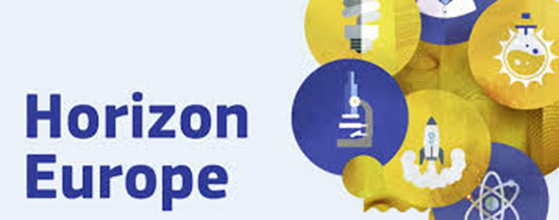 Le sfide urgenti di oggi sono intrinsecamente complesse e sistemiche e non saranno risolte da singoli attori o territori in modo isolato. Promuovere ecosistemi di innovazione abilitanti in tutta Europa richiede un approccio sistemico che sia inclusivo e collaborativo, che coinvolga diversi attori, istituzioni e luoghi, che massimizzi il valore dell'innovazione per tutti e assicuri una diffusione equa dei suoi benefici.Le proposte della destination CONNECT dovrebbero definire un percorso credibile allo sviluppo di ecosistemi di innovazione interconnessi, inclusivi e più efficienti in tutta Europa, che attingono ai punti di forza esistenti degli ecosistemi europei, nazionali, regionali e locali e coinvolgono nuovi stakeholder meno rappresentati e meno avanzati nei territori di innovazione, per fissare, realizzare ambizioni collettive e intraprendere sfide a beneficio della società; si considerino le transizioni verdi, digitali e sociali.L'azione specifica mira a sensibilizzare e facilitare l'accesso degli imprenditori sociali alle risorse degli ecosistemi di innovazione paneuropei, nazionali, regionali e locali. Inoltre, l'azione mira ad avere un effetto di ricaduta duraturo portando l'attenzione sui benefici dei progetti di progetti di innovazione sociale per la società nel suo complesso, e alle priorità strategiche e agli obiettivi della Commissione in particolare.Data prevista di apertura bando: 11 gennaio 2022TitoloIntegration of social innovation actors in innovation ecosystemsTOPIC ID: HORIZON-EIE-2022-CONNECT-01-02Link alla pagina LINK Scadenza26 aprile 2022Programma di finanziamento: Horizon EuropeProgramma di lavoroLINK Ente finanziatore: Commissione EuropeaBilancio (€): 3.00 milioniObiettivi: Ci si aspetta che i risultati del progetto contribuiscano a tutti i seguenti risultati attesi:Partecipazione attiva degli attori dell'innovazione sociale negli ecosistemi dell'innovazione, assicurando la loro interconnessione e connessione con tutti gli altri attori, comprese le PMI e le start-up, l'industria, gli investitori, le società filantropiche e il settore pubblico, con l'obiettivo di garantire l'accesso alle loro conoscenze e competenze imprenditoriali necessarie per gestire progetti di successo;Un più ampio accesso a mezzi alternativi di finanziamento delle innovazioni sociali ottenuto promuovendo il suo impatto e mobilitando un'ampia gamma di partner;Modelli di innovazione testati con un potenziale di scalabilità e replicabilità, e che siano disponibili per un uso diffuso, possibilmente attraverso le azioni politiche.Attività: Le proposte dovrebbero concentrarsi sulle seguenti attivitàil trasferimento di conoscenze tra gli attori dell'innovazione (tra cui università, reti di start-up), in modo che siano meglio attrezzati per lavorare con gli imprenditori sociali; esempi possono includere: attività volte a creare e migliorare le connessioni degli imprenditori sociali con gli attori degli ecosistemi dell'innovazione (ad esempio raccolta, produzione e diffusione di materiale informativo rilevante), visite di studio e scambio di buone pratiche, attività di formazione, webinar, seminari, conferenze, ecc, sviluppo di servizi di supporto alle imprese per gli imprenditori sociali (ad esempio kit di strumenti, modelli, manuali e altro materiale di supporto), attività di sensibilizzazione tra i membri della rete e verso un pubblico più ampio, impegno degli imprenditori sociali in attività di business e competenze imprenditoriali e formazione sull'applicazione delle conoscenze;creazione e/o collegamento di hub/centri di eccellenza per l'innovazione sociale; integrazione della dimensione dell'innovazione sociale negli hub esistenti orientati alla tecnologia;individuazione di possibili modelli di innovazione con potenziale di scalabilità e replicabilità a livello nazionale, regionale e locale. Anche se una taglia non va bene per tutti, gli esempi di percorso di scaling degli innovatori sociali possono aiutare le autorità pubbliche a progettare e attuare nuove politiche basate sull'evidenza; aiutare a individuare i partner locali (ad esempio altre organizzazioni e/o individui - micro franchisee) per implementare il modello;creazione o utilizzo della piattaforma aperta già esistente che utilizza le tecnologie digitali per collegare una rete globale di imprenditori sociali per promuovere le migliori pratiche, le opportunità di finanziamento alternative e migliorare le loro competenze.BeneficiariAttori dell'innovazione sociale/imprenditori sociali, PMI, start-up, acceleratori e incubatori di imprese, investitori, industria, fondazioni e società filantropiche, università e imprese pubbliche RTOs.Collegare una documentazione: HE Main Work Programme 2021–2022 – 1. General IntroductionHE Main Work Programme 2021–2022 – 10. European Innovation Ecosystems (EIE)HE Main Work Programme 2021–2022 – 13. General Annexes